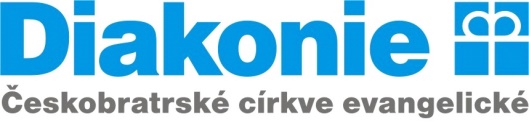   Diakonie ČCE – středisko v OstravěV6Metodika SPO č. 7Vnitřní řádZAŘÍZENÍ PRO DĚTI VYŽADUJÍCÍ OKAMŽITOU POMOC NÁRUČObsah:   VYMEZENÍ POJMŮ1. OSPOD – orgán sociálně – právní ochrany dětí2. Zákonný zástupce – pod pojmem zákonný zástupce je v tomto dokumentu rovněž 
    myšlena osoba odpovědná zá výchovu dítěteKONTAKTY1. Název a adresa poskytovatele:Diakonie ČCE – středisko v Ostravěse sídlem: Syllabova 1278/19, 703 00 Ostrava – Vítkovicetel.: 739 244 713e-mail: ostrava@diakoniecce.cz web: www.ostrava.diakonie.cz, www.diakonie.czIČO:410355262. Statutární orgán: správní radapředsedkyně správní rady střediska – Ing. Barbora Zedníková, ředitelka tel.: 739 068 303e-mail:  zednikova@diakonieostrava.cz3. Název, adresa zařízeníZařízení pro děti vyžadující okamžitou pomoc Náručse sídlem: Syllabova 1306/20, 703 00 Ostrava – VítkoviceVedoucí – sociální pracovnice: Bc. Simona PultarováTel.: 605 289 278e-mail: pultarova@diakonieostrava.czmobil vychovatelky: 737 432 842VEŘEJNÝ ZÁVAZEKPoslání zařízeníPosláním Zařízení pro děti vyžadující okamžitou pomoc Náruč je poskytovat okamžitou, krizovou, krátkodobou pomoc ohroženému dítěti, spočívající v plném přímém zaopatření do doby, dokud nebude pro dítě nalezeno řešení dlouhodobějšího charakteru. Ochrana a pomoc takovému dítěti spočívá v zajištění bezpečí,  
v uspokojování základních životních potřeb, včetně ubytování a v zajištění zdravotních služeb a psychologické péče. Cíle zařízeníCílem zařízení je:překlenout období rodinné krize a navrátit děti umístěné v zařízení zpět 
do původní příp. širší rodiny, je-li to v zájmu dětív co největší možné míře podporovat kontakty a vztahy dětí se zákonnými zástupci a členy širší rodiny, je-li to v zájmu dětíCílová skupina Cílovou skupinou zařízení jsou děti vyžadující okamžitou pomoc a ochranu ve věku 
od 0 do 18 let. Jedná se o děti:které se ocitly bez jakékoliv péče jejichž životy nebo příznivý vývoj jsou vážně ohroženykteré se ocitly bez péče přiměřené jejich věkutělesně nebo duševně týrané nebo zneužívané které se ocitly v prostředí nebo situaci, kdy jsou závažným způsobem ohroženy jejich základní právaDěti jsou do zařízení umísťovány z celé České republiky. V nutných případech je pomoc poskytována i dětem, které nemají na území ČR trvalý pobyt. Důvodem pro odmítnutí přijetí dítěte do zařízení je:plná kapacita zařízenípokud zdravotní stav dítěte vyžaduje lékařskou péčiZásady   Oporou naší práce jsou diakonické hodnoty:MILOSRDENSTVÍ pro nás znamená pracovat s laskavostí a srdcem na pravém místě.Pracujeme poctivě a profesionálně. FORTELNOST nás nutí neustále se zlepšovat. Tvoříme SPOLEČENSTVÍ, jsme tým, který táhne za jeden provaz.NADĚJE nám otevírá cesty…V souladu s těmito hodnotami dodržujeme následující zásady poskytování služby:Zásada respektování hodnot dítěte – respektujeme životní hodnoty dítěte 
a máme úctu k jeho jedinečnosti a odlišnosti.Zásada respektování volby dítěte – dítě může v rámci možností zařízení uplatňovat svou vůli, jednat na základě svých rozhodnutí, být samo sebou, s porozuměním důsledků své volby.Zásada rovného zacházení – přistupujeme rovně ke všem dětem, neupřednostňujeme jedno dítě na úkor jiných. Zásada individuálního přístupu – přistupujeme ke každému dítěti individuálně dle jeho potřeb, přání a zvyklostí. Zásada profesionálního poskytnutí služby – služby poskytujeme profesionálně. Rozšiřování vědomostí a zdokonalování schopností nám umožňuje poskytovat kvalitní služby. Zásada flexibility – služba je v průběhu času přizpůsobována potřebám dětí.KAPACITA ZAŘÍZENÍZařízení má kapacitu 16 lůžek. V případě, že je v zařízení volné jen 1 místo a je potřeba přijmout sourozeneckou skupinu, je možné přijmout děti (na dobu nezbytně nutnou) i nad stanovenou kapacitu zařízení). V případě plné kapacity všech zařízení pro děti vyžadující okamžitou pomoc v Moravskoslezském kraji, je možné na nezbytně nutnou dobu (max. 24 hodin 
ve všední den a max. 48 hodin během víkendu) přijmout nad kapacitu zařízení dítě nebo sourozeneckou skupinu.MÍSTNÍ A ČASOVÁ DOSTUPNOSTslužba se realizuje ve vile s rozlehlou zahradou (1089 m2), v Ostravě – Vítkovicích 
na Syllabově ul. č. 20, která je ve vlastnictví Diakonie ČCE – střediska v Ostravě; zařízení je provozováno v celé budovězařízení poskytuje své služby a zajišťuje svůj provoz nepřetržitěposkytování služby je zajištěno v nepřetržitém provozu; ranní směnu zajišťuje jeden až čtyři pracovníci dle obsazenosti zařízení; odpolední směnu zajišťují čtyři pracovníci, noční službu dva pracovníci; o víkendech, svátcích, školních prázdninách je provoz rozložen do 12hodinových směn; jeden zaměstnanec může současně zajišťovat péči nejvýše o 4 dětiPERSONÁLNÍ ZAJIŠTĚNÍPersonální zajištění činí celkem 20 pracovníků (19,25 pracovních úvazků), z toho:1 vedoucí zařízení – sociální pracovnice  1 sociální pracovnice – zástupce vedoucí 1 sociální pracovnice 14 výchovných nepedagogických pracovníků       1 pomocnice   2 řidiči – údržbáři na zajištění provozu se podílí také pracovníci správy střediska Jeden výchovně nepedagogický pracovník může současně zajišťovat péči nejvýše o 4 děti svěřené do tohoto zařízení. V případě sourozenecké skupiny nebo krizového lůžka může jeden pracovník zařízení po dobu nezbytně nutnou pečovat maximálně o 5 dětí svěřených do tohoto zařízení.UBYTOVÁNÍzařízení poskytuje ubytování od jednolůžkového pokoje až po čtyřlůžkové pokojeumístění dětí je přizpůsobeno věkovému rozložení dětí, pohlaví dětí a rovněž sourozeneckým vztahům; je zde rovněž snaha vyhovět přáním dětí v rámci možností zařízeníděti mají dále k dispozici 2 společenské haly, 2 kuchyně s jídelnou a 5 hygienických zařízení (oddělené pro chlapce a dívky)děti mohou využívat přilehlý areál se zahradou pod dohledem službukonajícího pracovníkacelé zařízení je vymalováno veselými barvami; na zdech v pokojích jsou magnetické tabule či nástěnky, kde si děti mohou umístit své fotografie a obrázky; prostory jsou vyzdobeny výtvory dětív zařízení je dále k dispozici k zajištění bezpečnosti dětí ohrádka (u schodiště), zábrany nad schodištěm a protiskluzové gumy (na schodech)dítě obývá společné prostory s ostatními dětmi; dítě nemá k dispozici samostatnou ubytovací jednotku; ve všech místnostech je dostatek tepla a světlaMístnosti zařízení:v 1. nadzemním podlaží: vstupní hala, kuchyň s jídelnou pro větší děti, společenská místnost, kancelář vedoucí zařízení a sociální pracovnice, hygienické zařízení pro dětiv 2. nadzemním podlaží: posezení v hale, čtyři pokoje s kapacitou 8 lůžek, 2x hygienické zařízení ve 3. nadzemním podlaží: 1 čtyřlůžkový a 1 třílůžkový pokoj, kuchyňský kout s jídelnou, společenská hala, 2 hygienická zařízeníve 4. nadzemním podlaží (v podkroví): jednolůžkový pokoj (krizový pokoj) a sklad oblečení3 schodištěSTRAVOVÁNÍdětem je poskytována snídaně, dopolední svačina, oběd, odpolední svačina 
a večeřestrava se připravuje, podává a konzumuje v kuchyni s jídelnouobědy jsou do zařízení denně dováženy; děti mají možnost výběru ze 4 druhů jídel; jídelníček je vyvěšen na nástěnce s týdenním předstihemdětem navštěvujícím MŠ, ZŠ či SŠ jsou zajištěny obědy zpravidla ve školních jídelnáchpracovník je informován o jídlech, které dítěti nesmí být podány z důvodu alergie, nesnášenlivost určitého druhu jídla apod.pracovníci učí děti kultuře stolovánív zařízení je zajišťován pitný režim, je zde čajová kuchyňka; děti mají 
po celý den k dispozici pitnou vodu, čaj a sirupděti jsou dle jejich věku a schopností informováni o výskytu alergenů v potravináchpokud přinese návštěva dítěti potraviny, je zkontrolována expirace potravin; potraviny jsou označeny jménem dítěte a uloženy v prostorách pro stravováníPOSKYTOVANÁ SLUŽBA DĚTEMZařízení je pobytovou službou azylového přechodného ubytování podle § 42 zákona 
č. 359/1999 Sb., o sociálně právní ochraně dětí, ve znění pozdějších předpisů. Zařízení poskytuje dětem ochranu a pomoc na základě smlouvy se souhlasem obecního úřadu s rozšířenou působností, nejde-li o smlouvu o poskytování ochrany a pomoci uzavřenou za dítě obecním úřadem obce s rozšířenou působností. Ochrana a pomoc se poskytují po přechodnou dobu nepřesahující zpravidla dobu 6 měsíců bez ohledu na to, je-li poskytována na základě smlouvy o poskytování ochrany a pomoci nebo na základě soudního rozhodnutí. 9.1 Ochrana a pomoc se poskytuje v rozsahu těchto činností: Poskytnutí ubytováníPoskytnutí stravyPomoc při zvládání běžných úkonů péče o vlastní osobuPomoc při osobní hygieně nebo zajištění podmínek pro osobní hygienuZprostředkování kontaktů se společenským prostředímZajištění výchovných, vzdělávacích a aktivizačních činnostíPomoc při uplatňování práv, oprávněných zájmů a při obstarávání osobních záležitostíZajištění sociálně terapeutických činnostíZajištění zdravotních služeb, psychologické a jiné obdobné péče Nezaopatřenému dítěti se v zařízení poskytuje osobní vybavení (prádlo, šatstvo 
a obuv), drobné předměty běžné osobní potřeby a některé služby s přihlédnutím k jeho potřebám (stříhání vlasů, holení a pedikúra).Zařízení spolupracuje s rodinou dítěte a poskytuje této rodině pomoc při vyřizování 
a zajišťování záležitostí týkajících se dítěte, zajišťuje členům rodiny dítěte terapii, nácvik rodičovských a dalších dovedností, které rodič nebo jiná osoba odpovědná 
za výchovu dítěte nezbytně potřebuje pro péči o dítě a výchovu dítěte, a to v souladu s individuálním plánem ochrany dítěte zpracovaným orgánem SPO.Školní docházkaděti mají zákonnou povinnost účastnit se povinné 9leté školní docházkyděti navštěvující MŠ a ZŠ jsou do školy doprovázeny nebo vozeny, děti navštěvující SŠ se do školy dopravují samy v rámci samostatných vycházekje-li to možné, děti dochází do svých stávajících škol (je-li to v provozních možnostech zařízení) nebo je situace řešena individuálněpersonál dohlíží a pomáhá se školní přípravouZdravotní péče do zařízení jsou přijímány děti, jejichž zdravotní stav nevyžaduje lékařskou péčipokud zdravotní stav dítěte vyžaduje lékařskou péči, hledá vedoucí zařízení či sociální pracovnice ve spolupráci se zákonným zástupcem nebo osobou odpovědnou za výchovu dítěte, popřípadě zaměstnanci OSPOD, náhradní řešenívyjma podání léků, poskytnutí první pomoci a základního ošetření je zdravotnická péče o dítě přenechána zdravotnickým zařízenímv případě nemoci nebo úrazu dítěte službukonající pracovník kontaktuje zákonného zástupce, sdělí mu, co se stalo a vyzve ho, aby s dítětem navštívil lékaře; pokud zákonný zástupce nemůže nebo nechce tak učinit (nebo nedaří-li se se zákonným zástupcem spojit), dítě doprovodí k lékaři pracovník; jedná-li se ovšem o vážný nebo život ohrožující stav, pracovník postupuje rychle a v zájmu dítěte, např. nejprve přivolá záchrannou službu zákonný zástupce je informován o jakékoli změně zdravotního stavu dítěte a je co nejvíce vtahován do řešení záležitostí dítěte (s ohledem na věk a přání dítěte)děti jsou lékařům doprovázeny pracovníkem zařízení, nečiní-li tak zákonný zástupce dítětekaždému dítěti je zajištěna potřebná zdravotní péčeděti, které mají svého pediatra, zůstávají v jeho péči; děti, které svého pediatra nemají, jsou v případě potřeby ošetřeny v Ambulanci dětských lékařů Nemocnice AGEL v Ostravě – Vítkovicích; v akutních případech je zdravotní péče dětem zajištěna lékařskou službou dětské pohotovosti Městské nemocnice Ostravav obecném slova smyslu je zdravotní péče zaměřena tak, aby byl u dětí podporován zdravý tělesný i psychický vývoj a případně ve spolupráci s rodičem zajištěna 
a doplněna případná zanedbaná zdravotní péče: očkování, odborná vyšetření i pravidelná prevence včetně stomatologické péčedůraz je kladen na správné a vyvážené stravování, dostatečný pobyt na čerstvém vzduchupracovníci se řídí doporučením lékařů 9.3.1 Psychologická péče -   každému dítěti je zajištěna potřebná psychologická péče-   psychologická péče spočívá zejména v: individuální psychologické diagnostice zahrnující: posouzení aktuální úrovně mentálního a psychomotorického vývoje dítětestanovení vývojových potřeb a možností dítěte,upozornění na případná rizika disharmonického vývoje, známky specifických vývojových poruch či podezření na psychické onemocněnísystematickém sledování průběhu pobytu dítěte s cílem společně s výchovně nepedagogickými pracovníky vytvářet optimální podmínky pro jejich příznivý emoční, sociální a rozumový vývoj.individuálním poradenství rodičům v oblasti výchovné péče, případně partnerských a rodinných problémů souvisejících s potřebami sanace rodiny.Zařízení v těchto oblastech spolupracuje s Centrem psychologické pomoci p.o., Centrem sociálních služeb Ostrava o.p.s., Střediskem výchovné péče Koblov a se 2 externími psychology, kteří pravidelně docházejí do zařízení a pracují s dětmi.Výchovná a zájmová činnost výchovná a zájmová činnost se přizpůsobuje zdravotnímu a psychickému stavu dítěte, jeho věku, dovednostem, schopnostem, zájmům, zvyklostem 
a zvláštnostemrozvrh denních aktivit je sestavován s ohledem na přání jednotlivých dětí 
a individuální schopnosti pracovníků; děti jsou motivovány k aktivnímu zapojení se do jednotlivých činnostídětem je denně zajišťováno smysluplné a aktivní trávení volného času; při příznivém počasí se tak děje na zahradě, kde se v letních měsících mohou děti koupat v bazénu a celoročně pak mohou využívat sportovní hřiště v přilehlé zahradě zařízeníděti mají k dispozici sportovní vybavení (míče, badmintonové pálky, švihadla, kolečkové brusle, koloběžky, kola a další)pracovníci chodí s dětmi za příznivého počasí na procházky po blízkém okolí 
a navštěvují nedaleké hřiště, kde je např. inline dráha  v případě nepříznivého počasí se uvnitř zařízení hrají stolní a deskové hry, děti vyrábí z nejrůznějších materiálů v případě, že si dítě přeje vymezený čas trávit individuálně, je mu dle možností vyhověno; je však nutné, aby dítě s předstihem informovalo službukonající personál, který pak rozhodne o schválení nebo zamítnutí této žádostiv případě předem plánovaných společných aktivit (výlety a kulturní akce), je dítě povinno se přizpůsobit společnému zájmu ostatních dětí v zařízeníu dětí je snaha o zachování volnočasových aktivit, které provozují ještě před umístěním do zařízeníděti se také účastní aktivit a činností v zařízení organizovaných v rámci výchovného programu děti se s přihlédnutím k věku podílejí na úklidových a domácích pracích v rámci pracovně-terapeutické činnosti v zařízeníUMÍSTĚNÍ A PROPOUŠTĚNÍ DÍTĚTEZásady přijímání dítěte do zařízeníDítě může být do zařízení přijato:na základě rozhodnutí souduna základě smlouvy o poskytování ochrany a pomocina základě nutnosti zajištění tzv. neodkladné péče o dítěOchrana a pomoc se poskytují po přechodnou dobu nepřesahující zpravidla dobu 6 měsíců, bez ohledu na to, je-li poskytována na základě smlouvy o poskytování ochrany a pomoci nebo na základě soudního rozhodnutí. Zákonný zástupce (nebo dítě) je povinen: předat průkaz zdravotní pojišťovny dítětesdělit zvláštnosti dítěte, jeho potřeby a zvyklostivymezit okruh osob pro kontakt s dítětem (do 15. roku věku)předat osobní věci dítěte – ošacení, školní pomůcky, hygienické potřeby apod. sdělit alergie, stravu, na kterou má dítě intoleranci a jiné důležité informace 
o zdravotním stavu dítětepředat léky, masti a jiné pravidelně užívané medikace (s předepsaným dávkováním od lékaře) a dále včas chybějící medikaci zajišťovatpředat kontakty na školské zařízení, pediatra a popřípadě jiné odborníky, v jejichž lékařské péči je dítě vedenoDítě se do zařízení přijímá na základě smlouvy o poskytování ochrany a pomoci, kterou dítě uzavírá samo, pokud je k tomu způsobilé s ohledem na svůj věk 
a rozumovou vyspělost (pokud je schopno pochopit podmínky uzavření smlouvy 
a poskytování služeb ze strany zařízení a dále pokud je schopno posoudit obsah smlouvy a svobodně a vážně projevit svou vůli).Pokud dítě k uzavření smlouvy o poskytování ochrany a pomoci není způsobilé, jedná za něj při uzavření smlouvy rodič, soudem jmenovaný poručník, OSPOD jako veřejný poručník, příp. výjimečně též jiná osoba odpovědná za výchovu (pěstoun, jiná pečující osoba). K poskytování ochrany a pomoci v zařízení na základě smlouvy o poskytování ochrany a pomoci se vyžaduje souhlas obecního úřadu obce s rozšířenou působností (dále jen OUORP), nejde-li o smlouvu o poskytování ochrany a pomoci uzavřenou za dítě OUORP. Pokud je dítě do zařízení přijato na základě rozhodnutí soudu či uzavření smlouvy s dítětem zastoupeným OSPOD jako veřejným poručníkem, snaží se vedoucí či sociální pracovnice zařízení získat potřebné údaje o dítěti prostřednictvím vzájemné spolupráce se zaměstnancem OSPOD obce s rozšířenou působností, se kterým je v neustálé součinnosti.V případě uzavření smlouvy vedoucí zařízení nebo sociální pracovnice nejpozději do 3 pracovních dnů podává žádost o vydání souhlasu u příslušného OSPOD se smluvním pobytem dítěte v zařízení. OSPOD je povinen rozhodnout o žádosti o vydání souhlasu ve lhůtě do 8 dnů od podání žádosti. Po dobu řízení o žádosti o vydání souhlasu s poskytováním ochrany a pomoci trvá závazek ze smlouvy o poskytování a pomoci, nedojde-li k zániku závazku z jiného důvodu. Při přijímání dítěte do zařízení jsou zpravidla kromě dítěte a pracovníků zařízení přítomni také zákonní zástupci, pracovníci OSPOD, případně Policie ČR.Další pravidla upravující přijímání dětí do zařízení:dítě (a zákonný zástupce) je seznámeno s veškerými pravidly a podmínkami poskytované služby, a dále také se svými právy a povinnostmi (a s možností podat podnět, připomínku nebo stížnost)informace o poskytované službě jsou předány dítěti a zákonnému zástupci dítěte takovou formou, aby jim porozuměli (informace jsou poskytovány způsobem zohledňujícím především vývojové a osobní zvláštnosti dítěte)při přijímání dítěte do zařízení je pořízen záznam o přijetí dítěte do zařízenípři přijímání dítěte by mělo být dítě vybaveno ošacením, hygienickými 
a toaletními potřebami, školními pomůckami a osobními věcmi; brání-li tomu vážné důvody, obstarání těchto věcí zajišťuje v plném rozsahu zařízenídítě se v doprovodu pracovníka postupně seznámí se zařízením, jeho prostory 
a dalšími dětmi; dítěti je ukázána jeho postel a skříňka na osobní věci; ve spolupráci s pracovníkem provede dítě podrobný soupis věcí; při odchodu si podle tohoto seznamu dítě své osobní věci opět balí; děti si samy odpovídají za veškeré osobní věci bez ohledu na výši jejich hodnoty (možno uschovat cenné věci v kanceláři)dítě je seznámeno s vedoucí zařízení, sociálními pracovnicemi a ostatními výchovnými nepedagogickými pracovníky, na které se může obracet v případě potřeby pomoci či podpory Smlouva o poskytování ochrany a pomoci dítěti O poskytování ochrany a pomoci dítěti v ZDVOP uzavírá dítě s osobou provozující ZDVOP smlouvu o poskytování ochrany a pomoci, která vyžaduje písemnou formu. Úhrada nákladů za poskytování ochrany a pomoci Úhrada nákladů za poskytování ochrany a pomoci dítěti v ZDVOP v rozsahu úhrady za stravu, péči a, nejde-li o nezaopatřené dítě, též úhrady za ubytování, se hradí ve výši sjednané ve smlouvě o poskytování ochrany a pomoci.Úhradu hradí osoba povinná úhradou na základě písemné smlouvy o úhradě, pokudsmlouva o poskytování ochrany a pomoci byla uzavřena s OÚ ORPsmlouva o poskytování ochrany a pomoci byla uzavřena s nezaopatřeným dítětem, nebodítě bylo do zařízení umístěno rozhodnutím soudu podle §42aaOsobou povinnou úhradou ve výše uvedených případech jsou:rodiče dítěte nebo rodič, kterému bylo dítě svěřeno rozhodnutím soudu do péče, jiná osoba odpovědná za výchovu dítěte, popřípadě jiná fyzická osoba povinná výživou dítěte, nebonezletilý rodič umístěný společně s dítětem v ZVDOPRodiče nebo jiné osoby odpovědné za výchovu dítěte se na úhradě podílejí rovným dílem, bylo-li dítě před svým umístěním v ZDVOP ve společné péči rodičů nebo bylo-li svěřeno do společné péče jiných osob odpovědných za výchovu. Délka pobytu dětí v zařízení Délka pobytu dětí v zařízení je dána zákonem č. 359/1999 Sb., o sociálně právní ochraně, ve znění pozdějších předpisů, § 42 a, odst. 4. Smlouvu o poskytování ochrany a pomoci lze uzavřít nejvýše na dobu 3 měsíců 
po sobě jdoucích. Trvání smlouvy o poskytování ochrany a pomoci lze prodloužit nejvýše o další 3 měsíce po sobě jdoucí pouze se souhlasem obecního úřadu obce s rozšířenou působností nebo na základě dohody s ním, byla-li smlouva o poskytování ochrany 
a pomoci uzavřena za dítě obecním úřadem obce s rozšířenou působností.K poskytování péče dítěti ze strany ZDVOP na základě smlouvy o poskytování ochrany a pomoci se vyžaduje souhlas obecního úřadu obce s rozšířenou působností podle §16b, nejde-li o smlouvu o poskytování ochrany a pomoci uzavřenou za dítě samotným OÚ ORP v postavení veřejného poručníka.Souhlas se vydává na žádost ZDVOP. Žádost je třeba podat na předepsaném tiskopise do 3 pracovních dnů od uzavření smlouvy o poskytování ochrany a pomoci. OÚ ORP vydá rozhodnutí do 8 dnů. Po dobu řízení o žádosti o vydání souhlasu s poskytováním ochrany a pomoci trvá závazek ze smlouvy o poskytování ochrany a pomoci, nedojde-li k zániku závazku z jiného důvodu.11. KONTAKT DĚTÍ S OKOLÍM11.1 Telefonický kontakt	děti mají možnost telefonického kontaktu se svými blízkými, a to jak prostřednictvím vlastních mobilních telefonů, tak i telefonů, které jsou majetkem zařízeníze služebního telefonu mohou děti telefonovat denně, a to zejména osobám blízkým (zákonní zástupci, příbuzní, přátelé)každý telefonát ze služebního telefonu je službukonajícím pracovníkem zapsán 
do knihy hovorůna služební telefon rovněž mohou děti kontaktovat osoby blízkérovněž děti využívají ke komunikaci sociální sítě, email apod. 11.2 Návštěvy v zařízenízákonní zástupci, osoby blízké a přátelé mohou děti navštěvovat bez předchozího ohlášení každý všední den (pokud není soudem stanoveno jinak); navštěvovat děti mohou také zaměstnanci OSPODzákonný zástupce dítěte může kontakt dítěte s určitými dalšími osobami výslovně vyloučit, nikoli povolit (nemohou být vyloučeni rodiče dítěte ani další členové přirozené rodiny dítěte, není-li soudním rozhodnutím stanoveno jinak); vyloučena je vždy osoba na základě rozhodnutí soudu o zákazu styku; pokud zákonný zástupce nějakou osobu vyloženě vyloučí, ještě to neznamená, že dítěti kontakt s touto osobou nebude umožněn, bude-li si to dítě přát; vždy bude záležet 
na stupni vyspělosti dítětevedoucí zařízení tedy se zákonným zástupcem řeší návštěvy dítěte; pokud zákonný zástupce odmítá spolupráci, je požádán o pomoc zaměstnanec OSPODpokud dítě návštěvu odmítne, je mu vyhověnonávštěva probíhá ve společenské místnosti, v mezipatře nebo na zahradě; návštěva na pokoji je možná pouze v případě, kdy dítě sdílí pokoj se svými sourozenci nebo je na pokoji samodětem, které vykazují akutní známky nemoci a ošetřující lékař jim nařídil klidový režim, se povoluje pouze krátká návštěva, vždy s ohledem na jejich zdravotní stav doba vhodná pro návštěvy je denně mezi 9:00 a 18:00; je žádoucí brát ohled 
na denní režim dítěte (např. docházka do školy, spánek apod.)je doporučeno návštěvu předem ohlásit, aby se předešlo tomu, že bude dítě mimo zařízeníkaždý návštěvník se při vstupu do budovy a při odchodu z budovy nahlásí službukonajícímu pracovníkovi (pracovník zapisuje informace o proběhlé návštěvě 
do Knihy hlášení a do denního záznamu o dítěti)na základě rozhodnutí soudu nebo v případě, kdy je důvodné podezření, že by návštěvník s dítětem manipuloval ve svůj prospěch, je prováděn pracovníkem zařízení dohled při návštěvě; návštěvník je povinen dohled akceptovatje vhodné, aby osoba přicházející na návštěvu, dodržovala zásady slušného chování vůči dítěti a personáluosoba přicházející na návštěvu za dítětem musí být schopna prokázat svou totožnost (občanský průkaz, cestovní pas, služební průkaz)po dobu návštěvy je nutno dbát na bezpečnost dítěte; v případě, že dojde k pádu dítěte nebo k jinému úrazu, je osoba na návštěvě povinna ihned informovat výchovného nepedagogického pracovníkaNávštěvám je zakázáno:podávat dětem kuřácké potřeby, návykové látky, alkohol, předměty ohrožující bezpečnost nevhodně jednat s dítětem – výhrůžky, křik, fyzické trestání, manipulování ve svůj vlastní prospěch apod.odejít s dítětem bez vědomí službukonajícího pracovníkaporušovat klid a pořádekpřicházet pod vlivem alkoholu a návykových látekNaplnění některého z těchto bodů je důvodem k okamžitému ukončení návštěvy. Návštěvám se dále nedoporučuje:donášet dětem nevhodnou stravu (stravu neodpovídající věku dítěte) přinášet dětem cenné hračky a předměty, neboť zařízení za ztráty cenných věcí neručí (rovněž za jejich poškození)chodit na návštěvu v době vlastního (respiračního, infekčního, parazitárního) onemocnění 11.3 Vycházky dětí do 15 let děti (do 15 let) mají možnost vycházek s osobami, které jsou písemně vymezeny zákonným zástupcem osoba přebírající dítě na vycházku musí být zletilá, neboť po dobu vycházky přebírá 
zodpovědnosto vycházce je proveden záznam, kde svým podpisem osoba přebírající dítě potvrzuje, že přebírá za dítě plnou zodpovědnost až do doby, než jej vrátí zpět 
do zařízenína vycházku může vzít dítě i sociální pracovnice OSPOD nebo kurátor zákonný zástupce dítěte nemůže druhého zákonného zástupce dítěte vyloučit 
z vycházek (není-li soudním rozhodnutím stanoveno jinak)jsou umožňovány každý den je žádoucí brát ohled na denní režim dítěte (např. docházka do školy, spánek apod.)nepříznivý zdravotní stav dítěte může být důvodem k nepovolení vycházky mimo zařízení, o tomto rozhoduje výchovný nepedagogický pracovník příp. sociální pracovník. Dítěti je nabídnuta náhradní alternativa, a to návštěva v zařízení, pokud to zdravotní stav dítěte umožňuje v případě, že dítě při uzavření smlouvy nebylo zastupováno jinou osobou (dítě samo podepsalo smlouvu), může si samo rozhodnout o tom, s kým půjde na vycházku 11.4 Samostatné vycházky dětí starších 15 letděti starší 15 let mohou využít možnosti samostatné vycházky zpravidla od pondělí do pátku v čase od 15:00 do 18:00, v sobotu, neděli, ve svátky a o prázdninách 
od 9:00 do 12:00 a dále od 13:00 do 18:00 (po domluvě se službukonajícím pracovníkem lze tuto dobu upravit)dítě má založenu vycházkovou knížku, kde jsou evidovány odchody a příchody dítětev rámci samostatné vycházky mohou děti starší 15 let docházet na brigádu, 
do zájmových kroužků nebo navštěvovat svou rodinu, kamarády a přáteleomezit vycházku může výchovný nepedagogický pracovník jen pokud dítě prokazatelně porušuje Vnitřní řád zařízení a nerespektuje pokyny pracovníka; omezení vycházky je možné nejdéle na 1 den, následně musí být celá věc konzultována s vedoucí zařízení příp. sociální pracovnicí.v případě, že dítě dosahuje věkové hranice 15 let, avšak jeho mentální vyspělost, zdravotní stav, orientace v prostoru a čase tomu neodpovídají, je možné v zájmu dítěte a jeho bezpečnosti tyto samostatné vycházky nepovolit 11.5 Celodenní vycházkyděti mohou chodit na celodenní vycházky o víkendech a státních svátcích mezi 9:00 a 18:00osoby oprávněné převzít dítě na celodenní vycházku jsou zákonní zástupci dítěte, není-li soudem stanoveno jinakjiným zletilým osobám je dítě na celodenní vycházku předáno pouze na základě telefonické či písemné žádosti zletilé osoby žádající o celodenní vycházku 
a písemného souhlasu zákonného zástupce dítětev případě, že dítě při uzavření smlouvy nebylo zastupováno jinou osobou (dítě samo podepsalo smlouvu), může si samo rozhodnout o tom, s kým půjde na celodenní vycházku11.6 Krátkodobé pobytykrátkodobé pobyty mimo zařízení jsou realizovány o víkendech, státních svátcích 
nebo v době prázdnin; u dětí, které nenavštěvují školu, je možné uskutečnit tyto pobyty i přes týden; děti, které se připravují na návrat do rodiny nebo se adaptují v pěstounské rodině a mají zajištěnou školu v místě adaptačního pobytu, mohou trávit pobyt v rodině dlouhodobějiosoby oprávněné převzít dítě na krátkodobý pobyt jsou zákonní zástupci anebo ti, které tyto osoby určí (pokud není soudním rozhodnutím stanoveno jinak).požádá-li někdo o předání dítěte ke krátkodobému pobytu, vedoucí zařízení s touto informací kontaktuje zákonného zástupce dítěte a v případě, že s tím zákonný zástupce souhlasí, svůj souhlas stvrdí podpisemjedná-li se o pobyt dítěte v zařízení na základě rozhodnutí soudu, může ředitel povolit dítěti dočasný pobyt mimo zařízení u rodičů nebo jiných fyzických osob jen po předchozím písemném souhlasu OSPOD, a to nejvýše v rozsahu 30 kalendářních dnů při prvním pobytu u těchto osobpokud je dítě v zařízení umístěno na základě smlouvy o poskytování ochrany 
a pomoci, která byla uzavřena s dítětem zastoupeným zákonným zástupcem, nebo OSPOD jako veřejným poručníkem, lze takový pobyt u jiných fyzických osob povolit jen po předchozím písemném souhlasu rodičů nebo jiných osob odpovědných 
za výchovu/osob pečujících, nebo OSPOD, pokud získání tohoto souhlasu nebrání vážná překážkana základě převzetí povolení se dítě předává k dočasnému pobytu mimo zařízenív případě žádosti o plynulé prodloužení návštěvy je nutno opakovat celý postup 
a opět získat vyjádření OSPOD či souhlas rodičů nebo jiných osob odpovědných 
za výchovu, s ohledem na výše uvedené ustanovení11.7 Písemný kontaktdítěti je umožněno zasílat svým zákonným zástupcům či jiným osobám poštovní zásilky neomezeně, a to buď samostatně, nebo ve spolupráci s kterýmkoliv pracovníkem zařízenípoštovné a další náklady na dopis či zásilku za dítě hradí zařízenídoručené poštovní zásilky jsou dětem předávány sociální pracovnicí nebo vedoucí zařízenípokud je důvodné podezření na závadný obsah, dítě otevře zásilku v přítomnosti sociálního pracovníka, následně jsou předměty podléhající ohrožení výchovy nebo bezpečnosti uloženy u sociální pracovnice a předány rodičům (o úkonu je učiněn písemný záznam)děti využívají ke komunikaci rovněž sociální sítě, email apod.; elektronickou korespondenci může dítě využívat denně mimo dobu školní přípravy a výchovného programukorespondence nepodléhá kontrole ze strany pracovníků zařízení11.8 Samovolný odchod dítěte ze zařízenípokud dítě samo opustí zařízení, bez vědomí personálu, považuje se, že je 
na útěkuslužbukonající pracovník se snaží v rámci provozních možností dítě kontaktovat (telefonicky, přes sociální sítě), poté o dané situaci informuje zákonné zástupce, také je kontaktována Policie ČR a příslušný OSPODsvévolné opuštění zařízení dítětem je považováno za hrubé porušení pravidel pokud nezletilý opustil zařízení bez oznámení pracovníkům provozovatele ZDVOP, případně se nenavrátil do zařízení ani po 24 hodinách oznámeného času návratu, je dané chování považováno za hrubé porušení smluvních povinností; výpovědní doba činí 2 kalendářní dny a začíná běžet dnem následujícím po dni zjištění porušení těchto smluvních povinností12. INDIVIDUÁLNÍ PLÁNOVÁNÍs dětmi je individuálně plánováno; je pracováno na dosahování jejich osobních cílů 
a na uspokojování jejich potřeb; individuální plány směřují rovněž k rozvoji osobnosti a dovedností dítětekromě individuálních plánů, které tvoří vedoucí zařízení a sociální pracovnice se pracuje také na individuálních plánech ochrany dítěte, které vypracovává sociální pracovnice OSPOD a předává vedoucí zařízení či sociální pracovnici nejpozději 
do 1 měsíce od nástupu dítěte do zařízenípři individuálním plánování je stěžejní přání dítěte; rovněž zákonní zástupci nebo osoby odpovědné za výchovu mají možnost vyjádřit své přání ve vztahu k dítěti 
a podílet se tak na individuálním plánováníOPRÁVNĚNÍ A POVINNOSTI PRACOVNÍKŮ ZAŘÍZENÍŘeditelka pověřila jako svého zástupce vedoucí zařízení.13.1 Vedoucí zařízení je oprávněna:povolit dítěti pobyt mimo zařízenízakázat nebo přerušit návštěvu osob odpovědných za výchovu dítěte nebo jiných osob v zařízení v případě jejich nevhodného chování, které by nepříznivě působilo na výchovu dětí, být přítomna při otevření listovní nebo balíkové zásilky dítětem, pokud je důvodné podezření, že zásilka má z výchovného hlediska závadný obsah nebo by mohla ohrozit zdraví či bezpečnost dětí, a uschovat ji na dobu omezenou dnem propuštění dítěte ze zařízení, a provést o tom záznam do spisové dokumentace o dítěti,převzít od dítěte do dočasné úschovy cenné předměty, peníze nebo předměty ohrožující výchovu, zdraví či bezpečnost dětízastoupit dítě v běžných záležitostech,Vedoucí zařízení je povinna:seznámit dítě s jeho právy a povinnostmi,dát příslušnému soudu podnět ke zrušení ústavní výchovy, pominou-li důvody pro její nařízení, podávat informace o dítěti zákonným zástupcům nebo opatrovníkovi a orgánu sociálně-právní ochrany na jejich žádost,projednat předem opatření zásadní důležitosti se zákonnými zástupci nebo opatrovníkem dítěte, nehrozí-li nebezpečí z prodlení  informovat o nadcházejícím propuštění dítěte ze zařízení příslušný obecní úřad obce s rozšířenou působností,vyplácet dětem kapesné Vedoucí zařízení (popřípadě pověřený pracovník) je povinna (neučiní-li tak zákonný zástupce dítěte): zajistit dítěti potřebnou zdravotní péčivčas zajišťovat chybějící léky a jiné medikacedocházet s dítětem na pravidelné kontroly k lékaři a dle potřeby dítěte doprovázet dítě k odborným lékařůmevidovat preventivní a jiné prohlídkyVedoucí zařízení je dále povinna:uvědomovat zákonné zástupce (pokud je to možné a není-li stanoveno jinak) 
a zaměstnance OSPOD o změnách zdravotního stavu dítětezaznamenávat a předávat informace všem výchovným nepedagogickým pracovníkům zařízení o změnách zdravotního stavu, dietního režimu 
a naordinovaných léků daného dítěte žádat o souhlas zákonného zástupce, je-li nutné předoperační vyšetření nebo jiné vyšetření dítěte Povinnosti vedoucí zařízení (popřípadě sociální pracovnice):zajišťovat školní docházku zajišťovat mateřské školy dětem předškolního věku být v kontaktu s řediteli, třídními učiteli a výchovnými poradci škol informovat se na docházku, chování a prospěch dětísjednávat s třídním učitelem nebo jiným zodpovědným pracovníkem, aby zařízení bezodkladně informoval o jakémkoli problémovém chování dítěte či jiné závažné skutečnosti (sjednáváno při nástupu dítěte do školského zařízení) zajistit dětem potřebné školní pomůcky a další osobní a hygienické potřebyřešit výchovné problémy dětí v souvislosti se školní docházkou a učením13.2 Oprávnění a povinnosti výchovného nepedagogického pracovníka:podávat informace o dítěti zákonným zástupcům a jiným osobám odpovědným 
za výchovu dítětepředávat dítě k vycházkám, krátkodobým pobytům a dítě starší 15 let propouštět na samostatné vycházkypřipravovat dítě k přemístění ze zařízení (seznamuje dítě s konkrétním prostředím na fotkách, hovoří s dítětem o novém prostředí)evidovat telefonní hovory na mobilní telefon zařízenízajišťovat celkovou osobní péči o děti, dbá o zdraví a řádný tělesný, citový, rozumový a mravní vývoj umístěných dětí vést děti k pořádku a čistotě, a vhodně je podle jejich věku a schopností zapojovat do domácích prací v rámci pracovní terapieorganizovat individuální a kolektivní zájmové činnosti dětí, výlety a kulturní akcedoprovázet nebo vozit děti do MŠ a ZŠ (dítě navštěvující SŠ se do školy dopravuje samo)kontrolovat školní docházku a prospěch dětí, dohlížet na rozvrh hodin, 
na včasné vstávání, příchody a odchody do a ze školy, kontrolovat žákovské knížky, deníčky atd.dohlížet a pomáhat dítěti s přípravou na vyučování 14. PRÁVA A POVINNOSTI DĚTÍ14.1 Děti mají v zařízení právo: na zajištění plného přímého zaopatření – ochrana a pomoc takovému dítěti spočívá v uspokojování základních životních potřeb, včetně ubytování, v zajištění lékařské, psychologické a jiné obdobné nutné péče na rozvíjení tělesných, duševních a citových schopností a sociálních dovednostína respektování lidské důstojnosti na společné umístění do 1 pokoje se svými sourozenci, nebrání-li tomu závažné okolnosti na vzdělánína vytváření podmínek pro dosažení vzdělání a pro přípravu na povolání v souladu s jeho schopnostmi, nadáním a potřebamina klid při přípravě na vyučovánína svobodu náboženského vyznáníbýt seznámeni se svými právy a povinnostmi na kvalifikovanou, odbornou a kvalitní pomocúčastnit se aktivit a činností zařízení organizovaných v rámci výchovného programu (s výjimkou zákazu či omezení v rámci opatření ve výchově) na přístup k aktivitám ve volném čase (kroužky, sportovní aktivity apod.)podílet se na vytváření individuálních plánůobracet se na pracovníky zařízení se žádostmi, podněty, připomínkami a stížnostmi vyjádřit svůj názor rozhodovat o sobě a o svém životěpožádat o osobní rozhovor vedoucí zařízení nebo sociální pracovnici a uskutečnit jejna sociální poradenství požádat o osobní rozhovor s pověřeným zaměstnancem OSPOD a uskutečnit jejbýt hodnoceno a odměňováno a ke svému hodnocení se vyjadřovat v rámci komunit na udržování kontaktu s osobami odpovědnými za výchovu, případně dalšími osobami, (pokud soud nestanoví jinak), a to formou korespondence, telefonických hovorů a osobních návštěv přijímat návštěvy odmítnout návštěvuchodit na vycházkyna soukromí (při hygieně, toaletě, oblékání, telefonování nebo při přijetí návštěvy; přítomnost pracovníka při těchto činnostech závisí na věku, vyzrálosti a souhlasu dítěte; na dveřích od pokojů ve 2.NP jsou koule a pracovníci před vstupem 
do pokoje nejprve zaklepou a počkají na vyzvání; pracovníci nenahlíží do osobních věcí dětí) na pohodlí (dle možností zařízení)na přiměřený odpočinek, avšak se zohledněním plánů denních aktivitna klidný spánekdle uvážení službukonajícího pracovníka sledovat televizor, DVD, používat PC, internet a poslouchat rádio v určité hodiny tak, aby nedocházelo k narušení výchovného programu a přípravy na vyučování (řídí se vnitřním předpisem)mít u sebe a používat své osobní věci (oblečení, hračky, mobilní telefon a jiné běžné věci); pracovník nemá právo zabavit osobní věci dítěte nebo rozhodovat 
o jejich použití, ale povinností dítěte je používat je tak, aby nerušil nebo nějak neomezoval ostatní děti nebo pracovníky (za ztrátu mobilního telefonu nebo jiných cenných věcí však poskytovatel neručí)nahlížet do své osobní dokumentacepožádat o pořízení kopie svého osobního spisuna to, aby byla rodina zapojena do péče o dítěDěti starší 15 let (u mladších dle míry vyspělosti) mají ještě tato práva (nemají-li snížené rozumové nebo volní schopnosti z důvodu svého zdravotního stavu):samostatně se rozhodnout s kým bude v osobním kontaktu (přijetí návštěvy, vycházky apod.) rozhodovat o způsobu zajištění zdravotních služeburčovat místo svého pobytu (od 15 let je uzavřena dohoda s dítětem; dítě nemůže být nuceno setrvat v zařízení proti své vůli)Podrobněji je oblast ochrany práv popsána v dokumentu s názvem Ochrana práv, který je umístěn na nástěnce zařízení a děti i zákonní zástupci si jej mohou přečíst nebo jim je na požádání udělána kopie dokumentu.14.2 Děti mají v zařízení následující povinnosti:dodržovat pokyny službukonajícího pracovníkaukázat, na výzvu vedoucí zařízení či sociální pracovnice, při příjmu do zařízení občanský průkaz, popřípadě pas a průkaz zdravotní pojišťovny nevnášet nebezpečné věci (nože, zbraně), alkohol, zvířata apod. předat do úschovy, na výzvu vedoucí zařízení či sociální pracovnice, předměty ohrožující výchovu, zdraví, bezpečnost, přičemž doba úschovy předmětů nesmí přesáhnout dobu pobytu dítěte a při jeho ukončení musí být tyto předměty dítěti nebo osobě odpovědné za výchovu vydánydodržovat zásady slušného chovánívrátit se ve stanovený čas z vycházkyzúčastňovat se volnočasových a výchovných aktivit (pokud není rozhodnuto jinak)dbát na své věci a pořádek dodržovat časový režim dnepodílet se na úklidových a domácích pracích v rámci výchovně terapeutických činností v zařízení (např. úklid prostor zařízení); pracovník bere na zřetel věk, míru vyspělosti a zvláštnosti dítěteřádně se chystat na vyučování, psát domácí úkoly, udržovat své školní pomůcky v pořádku, plnit si všechny školní povinnostichodit řádně a včas do školských zařízení, nezanedbávat povinnou školní docházku 
a pravidelně (i bez vyzvání) předkládat ke kontrole žákovskou knížku nebo studentský průkazbýt ohleduplnývzájemně se s ostatními dětmi i pracovníky respektovat dbát o to, aby nedošlo k úmyslnému poškození vybavení zařízení, které je majetkem Diakonie ČCE – střediska v Ostravědodržovat zásady hospodárnosti, šetření energií a spotřeby vodydodržovat pravidla uvedená v tomto dokumentuDále dítě nesmí: kouřit, užívat alkoholické nápoje nebo jiné návykové látky šikanovat, urážet, vysmívat se, povyšovat se, projevovat známky násilí, hrubosti, diskriminace a rasismu, a to ve vztahu k ostatním dětem, ale i k pracovníkům zařízení  sahat na věci ostatních dětí (bez jejich svolení)vstupovat do pokojů jiných dětí (není-li k tomu vyzván)vstupovat do koupelny nebo na WC, je-li tam již jiné dítěsvévolně opouštět zařízení VÝCHOVNÁ OPATŘENÍ v případě porušení povinností a pravidel zařízení ze strany dítěte, pracovník nejprve zváží míru a závažnost daného proviněnízáležitost je s dítětem řešena individuálně; pracovník s dítětem danou záležitost probere, zjišťuje důvody, které dítě k danému chování vedly, popř. vysvětlí dítěti, co udělalo špatně a snaží se s dítětem domluvit na nápravějedná-li se o závažné porušení povinností nebo pravidel zařízení (např. kouření, alkohol, agresivita, krádeže, svévolné opuštění zařízení apod.), je o této skutečnosti informován zákonný zástupce dítěte a dále pracovník OSPODděti jsou k dodržování povinností a pravidel zařízení motivovány pochvalou, smajlíky, různými výhodami a materiálními odměnamiza prokázané porušení pravidel a povinností může pracovník dítěti uložit tato opatření:zakázat účast na zajímavé činnosti nebo akci zakázat sledování televize, DVD, užívání PC a jiných elektronických zařízení, které nejsou majetkem dítěteomezit vycházkyvedoucí zařízení a sociální pracovnice má právo dítěti za velké úsilí, příkladný čin či vzorné chování a plnění povinností:prominout předchozí opatřeníudělit věcnou odměnu v rámci zhodnocení při komunitěUžívání návykových látek a kouřeníje zakázáno požívání návykových látek a vnášení těchto látek do zařízeníje zakázáno kouření u dětí; při nedodržení zákazu se jedná o hrubé porušení pravidel a vedoucí zařízení nařídí výchovné opatřenípokud dítě svým chováním ohrožuje sebe či své okolí, je přivolána záchranná služba nebo kontaktována Policie ČRcelá událost je následně oznámena zákonnému zástupci dítěte, sociální pracovnici OSPODu či kurátorovi; dle závažnosti a posouzení je uloženo výchovné opatřeníPRÁVA A POVINNOSTI ZÁKONNÝCH ZÁSTUPCŮPráva a povinnosti zákonných zástupců se řídí příslušnými zákonnými ustanoveními (zákon č. 359/1999 Sb. o sociálně právní ochraně dětí, ve znění pozdějších předpisů). 16.1 Zákonní zástupci mají právo:na informace o dítětina kontakt s dítětem, nebrání-li tomu závažné okolnosti ohrožující dítěna poradenství, které poskytuje vedoucí zařízení a sociální pracovnice (OSPOD doporučuje rozsah a způsob poradenství)pobyt dítěte kdykoli ukončit (a to i bez udání důvodu), v případě dítěte umístěného na základě smlouvy s dítětem zastoupeným zákonným zástupcempodat stížnost, připomínku a podnět  doprovodit dítě k lékařskému vyšetřenínahlížet do osobní dokumentace svého dítěte a požádat o pořízení kopie osobního spisu svého dítěte 16.2 Zákonní zástupci jsou povinni:předat průkaz zdravotní pojišťovny dítětesdělit zvláštnosti dítěte, jeho potřeby a jeho zvyklostivymezit okruh osob pro osobní, telefonický a písemný styk s dítětempředat osobní věci dítěte ošacení, školní pomůcky, hygienické potřeby apod.sdělit alergie a zákazy jídel a jiné důležité informace o zdravotním stavu dítětepředat léky, masti a jiné pravidelně užívané medikace (s předepsaným dávkováním od lékaře) a dále včas chybějící medikaci zajišťovatpředat kontakty na školské zařízení, pediatra a popřípadě jiné odborníky, v jejichž lékařské péči je dítě vedenospolupracovat se zařízením v záležitostech týkajících se dítětehradit úhradu nákladů za poskytování ochrany a pomoci dítěti v zařízení, a to v souladu s Ceníkem17. ČASOVÝ ROZVRH DNE Doba vstávánínení pevně stanovenapřihlíží se k běžným zvyklostem dítětev případě, že by mohla doba vstávání negativně ovlivnit následující části dne daného dítěte nebo ostatních dětí, určuje dobu vstávání službukonající pracovníkv případě školní docházky je stanovena doba vstávání dle rozvrhu hodin daného dítěteRanní hygienynavazují na dobu vstáváníděti školou povinné (či v případě jiných okolností vyžadujících zohlednění) mají před ostatními dětmi přednostv případě potřeby či zájmu dítěte pomáhá dítěti s hygienou pracovník Podávání snídaněprobíhá v rámci upevňování stravovacích návyků ve vymezených místnostech (kuchyň s jídelnou) čas podávání snídaně je individuální vzhledem k potřebám dítěteOdvoz dětí do školděti navštěvující MŠ a ZŠ odváží řidič či službukonající personálděti, které navštěvují střední školu, se se souhlasem zákonného zástupce smí dopravovat do škol i zpět samy; doprava do škol je hrazena z financí zařízení Dopolední programje uskutečňován, s ohledem na posilování kladných sociálních vztahů, převážně skupinově, kdy se upřednostňují především: rozvoj předškolních dovedností, vlastní aktivita, nápady a přání dětí, aktivity rozvíjející osobnosti dětí a dále se zohledňují specifické potřeby dětív případě, že si dítě přeje vymezený čas dopoledního programu trávit individuálně a je schopno jej aktivně využít (starší děti), je mu vyhověno; dítě však o tomto informuje s předstihem službukonajícího pracovníka a je povinno mu sdělit svou představu; o schválení či zamítnutí plně rozhoduje službukonající pracovník a dítě je povinno jeho rozhodnutí plně respektovat; rovněž v případě společných aktivit (výlety, kulturní akce apod.) je dítě povinno přizpůsobit se společnému zájmu ostatních dětí v zařízení   v případě docházky dětí do MŠ, ZŠ nebo SŠ je dopolední program realizován v těchto zařízeníchDopolední svačinaObědpokud není možno se stravovat v MŠ, ZŠ nebo SŠ nebo si dítě nepřeje stravovat se ve školní jídelně, je oběd vydáván po příchodu dítěte do zařízení mezi 12:00 a 15:00. dětem, které nenavštěvují MŠ, ZŠ, SŠ je oběd podáván v čase mezi 11:30 a 12:00Svoz dětí ze školŠkolní přípravapříprava do školy probíhá v dopoledních hodinách (distančně) nebo odpoledních hodinách za přítomnosti výchovného nepedagogického pracovníka, příp. dobrovolníkaděti mají možnost přístupu na počítač/internet v rámci přípravy do školypomůcky do školy zajišťuje zařízenís pracovníky školy komunikuje výchovný nepedagogický pracovník nebo sociální pracovník, podepisuje žákovskou knížku a dochází na třídní schůzky, pokud se nemůže dostavit zákonný zástupceOdpolední svačinaOdpolední programz důvodu podpory kontaktu dítěte s příbuznými a kamarády je odpolední program realizován převážně v budově zařízení nebo přilehlém areáluděti starší 15 let mohou po splnění školních povinností využít samostatné vycházky (a to v pracovní dny v době od 15:00-18:00 hod.)odpolední program je realizován individuálně nebo skupinově, jedná se např. 
u starších dětí o návštěvy zájmových kroužků nebo společné aktivity 
se službukonajícím personálem; za příznivého počasí se jde na procházku, 
na hřiště apod.; v době nepříznivého počasí děti hrají společně v zařízení stolní 
a deskové hry, malují, vyrábějí dekorace z nejrůznějších materiálů, mohou sledovat televizi, DVD, trávit čas na počítači aj.; plánované aktivity se s dětmi konzultují.jednou týdně probíhá v odpoledních hodinách setkání pracovníků se všemi dětmi v rámci tzv. komunit – děti zde mají možnost vyjádřit svá přání a potřeby, podněty, připomínky, stížnosti, tedy co se jim líbí a co by rády změnilyVečeřevečeře je podávána mezi 18:00 a 18:30 večeři službukonající personál chystá společně s dětmi; stanovená služba z řad dětí se poté podílí na mytí a úklidu špinavého nádobí.Večerní hygienačas stanovený pro večerní hygienu je mezi 18:30 – 19:30, kdy mají přednost mladší děti a děti, které potřebují pomoc a dohled pracovníkaPříprava na spáneknavazuje na večerní hygienuslužbukonající pracovník tento čas vyplňuje činnostmi, které mají dítě zklidnit 
a navodit příjemnou atmosféru k bezpečnému odpočinku a klidnému nerušenému spánku (čtení nebo poslech pohádky, vyprávění, sledování DVD apod.)děti si rovněž mohou se službukonajícím pracovníkem popovídat, svěřit se mu klidový režim, kdy děti nesmí rušit ostatní děti je stanoven od 20:00 do 6:00 Večerka, tedy doba ukládání ke spánku je rozdělena dle věku dětí, a to následovně:Děti do 3 let		se ukládají ke spánku v 19:00Děti do 6 let		se ukládají ke spánku ve 20:00 Děti do 10 let	se ukládají ke spánku ve 20:30 Děti do 12 let	se ukládají ke spánku ve 21:00 Děti do 15 let	se ukládají ke spánku ve 21:30 Děti do 18 let	se ukládají ke spánku ve 22:00(večerka je o víkendu a v době prázdnin o 30 minut později)děti nemusí spát, musí být však ve své posteli a svým chováním nerušit ostatní dětistarší děti jsou povinny být ohleduplné k mladším dětemvečerka je doba, kdy je v zařízení klid a děti jsou ve svém lůžku připraveny 
ke spánkupracovník má plné právo, bez ohledu na den, věk či přání dětí, určit čas večerky 
a děti jsou povinny toto nařízení plně respektovat, v opačném případě je dané chování hodnoceno jako porušení pravidel zařízení a dítěti může být uloženo výchovné opatřeníSpánekdoba spánku je individuální, s ohledem na věk, potřeby a zvyklosti dítěte Děti jsou dle věku a vlastních schopností zapojovány do těchto činností: pomoc při úklidu, pomoc v kuchyni při přípravě jídla, úklid nádobí, praní, pomoc s prací v areálu zařízení, stolování, pomoc s nákupy, hospodaření s penězi.18.  ÚSCHOVA CENNÝCH VĚCÍ A PENĚŽNÍCH ČÁSTEK  dítě má možnost požádat vedoucí zařízení či jiného službukonajícího pracovníka 
o převzetí cenných věcí a finanční hotovosti do úschovydítě si může uschované věci vyzvednout a jakkoli s nimi disponovatosobní věci si dítě ukládá ve svém pokoji; při přijetí do zařízení je dítě poučeno, že má za své osobní věci plnou zodpovědnost a za jejich poničení či ztrátu zařízení neručí; zařízení nezodpovídá za věci, cennosti a finanční hotovost, které nebyly svěřeny do úschovypředměty/dárky, které mohou být pro zdraví, bezpečnost nebo výchovu dětí ohrožující, jsou neprodleně vráceny rodičům, případně uloženy v kanceláři a předány rodičům při propuštění (o úkonu je učiněn písemný záznam – Předávací protokol)dítě má možnost uzamknout si své osobní věci ve svém osobním prostoru/pokoji 19.  SPOLUPRÁCE S RODINOU  spolupracujeme s rodinou dítěte a poskytujeme rodině pomoc při vyřizování 
a zajišťování záležitostí týkajících se dítěte, pomáháme se zajištěním terapie, 
s nácvikem rodičovských a dalších dovedností, které zákonný zástupce dítěte nezbytně potřebuje, a to vše v souladu s individuálním plánem ochrany dítěte zpracovaným OSPODzařízení v souvislosti s výše uvedeným spolupracuje s Centrem psychologické pomoci p.o., Centrem sociálních služeb Ostrava o.p.s. a Střediskem výchovné péče Koblov. 20.  KAPESNÉ DÍTĚTE  dětem je vypláceno kapesné vždy 1 x měsíčně, a to vždy za uplynulý měsícnárok na kapesné mají všechny děti od 7 letkapesné náleží dítěti od prvního dne pobytudítě je prokazatelně seznámeno s hodnotou peněz, manipulací s penězi 
a hospodařením s penězi; pracovník dítě následně průběžně edukujekapesné dítěti nenáleží za dny, po které dítě opustí zařízení bez vědomí pracovníků Výše kapesného činí za kalendářní měsíc:120 Kč, jde-li o dítě od 7 do 10 let věku (4 Kč/den),200 Kč, jde-li o dítě od 10 do 15 let věku (6,66 Kč/den)300 Kč, jde-li o dítě od 15 let (10 Kč/den)Typ a číslo dokumentu:Organizační dokument D SPO 7 - ZDVOPTyp a číslo dokumentu:Organizační dokument D SPO 7 - ZDVOPTyp a číslo dokumentu:Organizační dokument D SPO 7 - ZDVOPZpracoval:Bc. Simona PultarováMgr. Michala BohošováDatum:16.5.2022Podpis:Vydal a schválil: Ing. Barbora ZedníkováŘeditelkaDatum:16.5.2022Podpis:Platnost dokumentu: 16.5.2022Účinnost dokumentu: 16.6.2022Platnost dokumentu: 16.5.2022Účinnost dokumentu: 16.6.2022Platnost dokumentu: 16.5.2022Účinnost dokumentu: 16.6.2022Dokument je závazný pro: všechny pracovníky zařízení, umístěné děti a zákonné 
                                        zástupce nebo osoby odpovědné za výchovu dětíDokument je závazný pro: všechny pracovníky zařízení, umístěné děti a zákonné 
                                        zástupce nebo osoby odpovědné za výchovu dětíDokument je závazný pro: všechny pracovníky zařízení, umístěné děti a zákonné 
                                        zástupce nebo osoby odpovědné za výchovu dětí